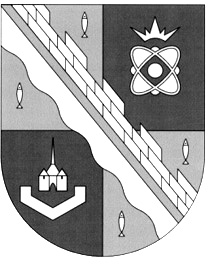 СОВЕТ ДЕПУТАТОВ МУНИЦИПАЛЬНОГО ОБРАЗОВАНИЯСОСНОВОБОРСКИЙ ГОРОДСКОЙ ОКРУГ ЛЕНИНГРАДСКОЙ ОБЛАСТИ(ТРЕТИЙ СОЗЫВ)	Р Е Ш Е Н И Е	от 04.09.2019 года № 142Руководствуясь Федеральным законом от 25.12.2008 № 273-ФЗ «О противодействии коррупции», Федеральным законом от 03.12.2012 № 230-ФЗ «О контроле за соответствием расходов лиц, замещающих государственные должности, и иных лиц их доходам», Федеральным законом от 07.05.2013 №79-ФЗ «О запрете отдельным категориям лиц открывать и иметь счета (вклады), хранить наличные денежные средства и ценности в иностранных банках, расположенных за пределами территории Российской Федерации, владеть и (или) пользоваться иностранными финансовыми инструментами», и в связи с внесением изменений в Устав муниципального образования Сосновоборский городской округ Ленинградской области совет депутатов Сосновоборского городского округаР Е Ш И Л:1. Утвердить порядок предоставления сведений о доходах, расходах, об имуществе и обязательствах имущественного характера лицом, замещающим должность муниципальной службы «Глава муниципального образования» в муниципальном образовании Сосновоборский городской округ Ленинградской области, согласно приложению.2. Настоящее решение вступает в силу со дня официального обнародования на сайте городской газеты «Маяк» и подлежит применению со дня начала работы вновь избранного состава совета депутатов Сосновоборского городского округа четвертого созыва.3. Со дня вступления в силу настоящего решения признать утратившими силу:- решение совета депутатов от 27.01.2016 № 10 «Об утверждении порядка предоставления сведений о доходах, расходах, об имуществе и обязательствах имущественного характера лицом, замещающим должность муниципальной службы «Глава администрации» в муниципальном образовании Сосновоборский городской округ Ленинградской области»;- решение совета депутатов от 25.10.2017 № 150 «О внесении изменений в «Порядок предоставления сведений о доходах, расходах, об имуществе и обязательствах имущественного характера лицом, замещающим должность муниципальной службы «Глава администрации» в муниципальном образовании Сосновоборский городской округ Ленинградской области».4. Настоящее решение официально обнародовать на сайте городской газеты «Маяк».Глава Сосновоборского городского округа                                                             А.В. Иванов                                                                        УТВЕРЖДЕН                                          решением совета депутатов                                                         Сосновоборского городского округа                                             от 04 сентября 2019 года № 142               ПриложениеПОРЯДОКпредставления сведений о своих доходах, расходах, об имуществеи обязательствах имущественного характера лицом, замещающимдолжность муниципальной службы «Глава муниципального образования» в муниципальном образовании Сосновоборский городской округЛенинградской области1. Настоящий Порядок разработан в соответствии с Федеральным законом от 25.12.2008 № 273-ФЗ «О противодействии коррупции», Федеральным законом от 03.12.2012 № 230-ФЗ «О контроле за соответствием расходов лиц, замещающих государственные должности, и иных лиц их доходам», а также на основании Федерального закона от 07.05.2013 №79-ФЗ «О запрете отдельным категориям лиц открывать и иметь счета (вклады), хранить наличные денежные средства и ценности в иностранных банках, расположенных за пределами территории Российской Федерации, владеть и (или) пользоваться иностранными финансовыми инструментами», а также в целях установления Порядка представления сведений о своих доходах, расходах, об имуществе и обязательствах имущественного характера лицом, замещающим должность муниципальной службы «Глава муниципального образования» в муниципальном образовании Сосновоборский городской округ Ленинградской области (далее по тексту – глава Сосновоборского городского округа), а также сведений о доходах, расходах, об имуществе и обязательствах имущественного характера своих супруги (супруга) и несовершеннолетних детей (далее – сведения о доходах, расходах, об имуществе и обязательствах имущественного характера).2. Глава Сосновоборского городского округа представляет ежегодно не позднее 30 апреля года, следующего за отчетным:2.1. сведения о своих доходах, полученных за отчетный период (с 1 января по 31 декабря) от всех источников (включая денежное содержание, пенсии, пособия, иные выплаты), а также сведения об имуществе, принадлежащем ему на праве собственности, и о своих обязательствах имущественного характера по состоянию на конец отчетного периода;2.2. сведения о доходах супруги (супруга) и несовершеннолетних детей, полученных за отчетный период (с 1 января по 31 декабря) от всех источников (включая заработную плату, пенсии, пособия, иные выплаты), а также сведения об имуществе, принадлежащем им на праве собственности, и об их обязательствах имущественного характера по состоянию на конец отчетного периода;2.3. сведения о своих расходах, а также о расходах супруги (супруга) и несовершеннолетних детей по каждой сделке по приобретению земельного участка, другого объекта недвижимости, транспортного средства, ценных бумаг (долей участия, паев в уставных (складочных) капиталах организаций), совершенной им, его супругой (супругом) и (или) несовершеннолетними детьми в течение календарного года, предшествующего году представления сведений о доходах, расходах, об имуществе и обязательствах имущественного характера (отчетный период), если общая сумма таких сделок превышает общий доход лица, замещающего муниципальную должность и его супруги (супруга) за три последних года, предшествующих отчетному периоду, и об источниках получения средств, за счет которых совершены эти сделки.3. Глава Сосновоборского городского округа, при представлении сведений о доходах, расходах, об имуществе и обязательствах имущественного характера указывает сведения о принадлежащем ему, своим супруге (супругу) и несовершеннолетним детям недвижимом имуществе, находящемся за пределами территории Российской Федерации, об источниках получения средств, за счет которых приобретено указанное имущество, о своих обязательствах имущественного характера за пределами территории Российской Федерации, а также сведения о таких обязательствах своих супруги (супруга) и несовершеннолетних детей.4. Сведения о доходах, расходах, об имуществе и обязательствах имущественного характера представляются главой Сосновоборского городского округа, по форме справки, утвержденной Президентом Российской Федерации.5. Лицо, замещающее должность главы Сосновоборского городского округа, представляет сведения о своих доходах, расходах, об имуществе и обязательствах имущественного характера, а также сведения о доходах, расходах, об имуществе и обязательствах имущественного характера своей супруги (супруга) и несовершеннолетних детей высшему должностному лицу Ленинградской области (руководителю высшего исполнительного органа государственной власти Ленинградской области) в порядке, установленном законом Ленинградской области.6. Сведения о доходах, расходах, об имуществе и обязательствах имущественного характера, представляемые в соответствии с настоящим Порядком, являются сведениями конфиденциального характера, если федеральным законом они не отнесены к сведениям, составляющим государственную тайну.За разглашение или использование сведений о доходах, расходах, об имуществе и обязательствах имущественного характера, представляемые в соответствии с настоящим Порядком в целях, не предусмотренных законодательством Российской Федерации, предусмотрена ответственность в соответствии с законодательством Российской Федерации.7. Сведения о доходах, расходах, об имуществе и обязательствах имущественного характера, представленные лицом, замещающим должность главы Сосновоборского городского округа, размещаются на официальном сайте Сосновоборского городского округа в информационно-телекоммуникационной сети «Интернет» и (или) предоставляются для опубликования средствам массовой информации в порядке, определяемом муниципальными правовыми актами представительного органа Сосновоборского городского округа.8. Проверка достоверности и полноты сведений о доходах, расходах, об имуществе и обязательствах имущественного характера, представляемых в соответствии с настоящим Порядком, осуществляется по решению высшего должностного лица Ленинградской области (руководителя высшего исполнительного органа государственной власти Ленинградской области) в порядке, установленном законом Ленинградской области.9. При выявлении в результате проверки, осуществленной в соответствии с пунктом 8 настоящего Порядка, фактов несоблюдения лицом, замещающим должность главы Сосновоборского городского округа, ограничений, запретов, неисполнения обязанностей, которые установлены Федеральным законом от 3 декабря 2012 года N230-ФЗ «О контроле за соответствием расходов лиц, замещающих государственные должности, и иных лиц их доходам», Федеральным законом от 7 мая 2013 года N79-ФЗ «О запрете отдельным категориям лиц открывать и иметь счета (вклады), хранить наличные денежные средства и ценности в иностранных банках, расположенных за пределами территории Российской Федерации, владеть и (или) пользоваться иностранными финансовыми инструментами», высшее должностное лицо Ленинградской области (руководитель высшего исполнительного органа государственной власти Ленинградской области) обращается с заявлением о досрочном прекращении полномочий лица, замещающего должность главы Сосновоборского городского округа, или применении в отношении его иного дисциплинарного взыскания в орган местного самоуправления, уполномоченный принимать соответствующее решение, или в суд.10. Контроль за соответствием расходов лица, замещающего должность главы Сосновоборского городского округа, его супруги (супруга) и несовершеннолетних детей их доходам осуществляется в порядке, предусмотренном Федеральным законом от 25 декабря 2008 года N273-ФЗ «О противодействии коррупции» и Федеральным законом от 3 декабря 2012 года N230-ФЗ «О контроле за соответствием расходов лиц, замещающих государственные должности, и иных лиц их доходам», нормативными правовыми актами Президента Российской Федерации, законами и иными нормативными правовыми актами Ленинградской области, муниципальными правовыми актами. «Об утверждении порядка предоставления сведений о доходах, расходах, об имуществе и обязательствах имущественного характера лицом, замещающим должность муниципальной службы «Глава муниципального образования» в муниципальном образовании Сосновоборский городской округ Ленинградской области»